NAGYKŐRÖSI VÁROSI ÓVODA OM 032720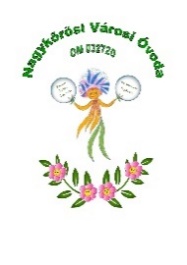 2750 Nagykőrös, Kárász u. 1.  Tel: 06-53/351-9242750 Nagykőrös, Ifjúság u. 22. Tel: 06 -53/351-6852750 Nagykőrös, Kalocsa Balázs u. 1. Tel: 06-53/351-991e-mail: nkbobitaovoda@gmail.com    ------------------------------------------------------------------------------------Ikt. szám: …............... /2022.                                                   JELENTKEZÉSI LAPa 2022/2023. nevelési évben óvodai ellátásra jelentkező gyermek beíratásáhozKérem gyermekem óvodai felvételét 2022. ………………………… napjától a 1. ……………………………………            2. ……………………………………… utcai intézménybe.(Kérem, az alábbiak közül két feladat-ellátási helyet jelöljön meg, ahová szeretné beíratni gyermekét: 
Batthyány utcai, Eötvös Károly utcai, Ifjúság utcai, Kalocsa Balázs utcai, Kárász utcai, Kossuth Lajos utcai)  A törvényes képviselő és a gondviselő adatait csak abban az esetben kérjük kitölteni, ha a gyermeket nem a vér szerinti édesanya vagy édesapa neveli!III. A gyermek testvéreire vonatkozó adatok: A gyermek egy háztartásban élő testvéreinek száma:………., ebből:fő  óvodás		fő  általános iskolás		fő  középiskolásIV. A felvétellel kapcsolatos kérdések: (Kérem, X-el jelölje)Felvétel esetén gyermekem:			egésznapos	félnaposA gyermek eddigi elhelyezése:			otthon	bölcsödébenV. A gyermek egészségi állapota: (Kérem, X-el jelölje) szobatiszta : 	  igen		  nemtartós beteg: 	  igen		  nem, betegség megnevezése  …………………..felmerült -e a gyermek sajátos nevelési igénye: 		igen			nemAmennyiben a gyermek SNI, kérjük az erről szóló szakértői bizottság véleményét mellékelni.HOZZÁJÁRULÁS SZEMÉLYES ADATOK KEZELÉSÉHEZAlulírott ………………………………………….…… (név) szülő/gondviselő/ törvényes képviselő magam, és a jelen dokumentumban megjelölt gyermek nevében eljárva tudomásul veszem, hogy a felvételi eljárás és az óvodai nevelés kapcsán az információs önrendelkezési jogról és az információszabadságról szóló 2011. évi  CXII. törvény 5. § (1) bekezdés b) pontja alapján a köznevelési intézmény a vonatkozó jogszabályokban meghatározott módon kezeli a nemzeti köznevelésről szóló 2011. évi CXC. törvény 41. § (4) bekezdésében meghatározott adatokat, mely adatok kezeléséhez ezúton hozzájárulok.Nagykőrös, 2022. ………..……..…..…........	……………………………………………...	                             szülő/gondviselő/törvényes képviselő Büntetőjogi felelősségem tudatában kijelentem, hogy a jelentkezési lapon közölt adatok a valóságnak megfelelnek. A jelentkezési lapot a gyermek szülőjeként (anyja, apja) /törvényes képviselőjeként/gondviselőjeként töltöttem ki.Nagykőrös, 2022. ......................................			……………………………………………...	                              szülő/gondviselő/törvényes képviselő I. A gyermek adatai:I. A gyermek adatai:A gyermek neve:TAJ száma:Születési helye:  Születési ideje:Állandó lakcíme:Lakcímkártya száma:Tartózkodási helye:Állampolgársága:Amennyiben nem magyar állampolgár:a tartózkodás jogcíme:a tartózkodásra jogosító okirat megnevezése:okirat száma:Amennyiben nem magyar állampolgár:a tartózkodás jogcíme:a tartózkodásra jogosító okirat megnevezése:okirat száma:II. A szülőkre vonatkozó adatok:II. A szülőkre vonatkozó adatok:APA neve:APA neve:Lakcíme:Tel.:Munkahelye, foglalkozása (önként szolgáltatott adat):Munkahelye, foglalkozása (önként szolgáltatott adat):ANYA neve:Leánykori neve:Lakcíme:Tel.:Munkahelye, foglalkozása (önként szolgáltatott adat):Munkahelye, foglalkozása (önként szolgáltatott adat):E-mail címe:E-mail címe:TÖRVÉNYES KÉPVISELŐ (gyermekvédelmi gyám) neve:Lakcíme: Telefonszáma:GONDVISELŐ neve:Lakcíme:Munkahelye (önként szolgáltatott adat):Telefonszáma:Testvér(ek) neveAz intézmény, ahová járnak1.2.3.